JEDILNIK PREDŠOLSKIH OTROK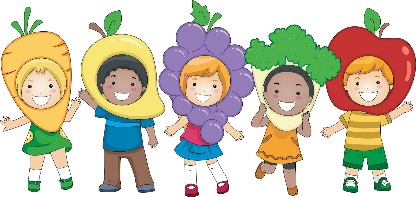 MAJ 2018 DOPOLDANSKA MALICA: Sadna malicaSestavila: Ana Gril * V vrtcu imajo otroci ves čaj na voljo manj sladek čaj, vodo in sadje**V primeru težav z dobavo živil si pridržujemo pravico do spremembe jedilnika. ***Alergeni: Skladno z Uredbo EU (Št. 1169/2011), se morajo v obratih javne prehrane označevati vse snovi, ki lahko povzročajo alergije ali preobčutljivosti (tako imenovani alergeni). Alergeni so številčno označeni na jedilniku poleg živila/jedi. Glej tabelo alergenov. JEDILNIK PREDŠOLSKIH OTROKMAJ 2018 DOPOLDANSKA MALICA: Sadna malicaSestavila: Ana Gril * V vrtcu imajo otroci ves čaj na voljo manj sladek čaj, vodo in sadje**V primeru težav z dobavo živil si pridržujemo pravico do spremembe jedilnika. ***Alergeni: Skladno z Uredbo EU (Št. 1169/2011), se morajo v obratih javne prehrane označevati vse snovi, ki lahko povzročajo alergije ali preobčutljivosti (tako imenovani alergeni). Alergeni so številčno označeni na jedilniku poleg živila/jedi. Glej tabelo alergenov. JEDILNIK PREDŠOLSKIH OTROKMAJ 2018 DOPOLDANSKA MALICA: Sadna malicaSestavila: Ana Gril * V vrtcu imajo otroci ves čaj na voljo manj sladek čaj, vodo in sadje**V primeru težav z dobavo živil si pridržujemo pravico do spremembe jedilnika. ***Alergeni: Skladno z Uredbo EU (Št. 1169/2011), se morajo v obratih javne prehrane označevati vse snovi, ki lahko povzročajo alergije ali preobčutljivosti (tako imenovani alergeni). Alergeni so številčno označeni na jedilniku poleg živila/jedi. Glej tabelo alergenov. JEDILNIK PREDŠOLSKIH OTROKMAJ 2018 DOPOLDANSKA MALICA: Sadna malicaSestavila: Ana Gril * V vrtcu imajo otroci ves čaj na voljo manj sladek čaj, vodo in sadje**V primeru težav z dobavo živil si pridržujemo pravico do spremembe jedilnika. ***Alergeni: Skladno z Uredbo EU (Št. 1169/2011), se morajo v obratih javne prehrane označevati vse snovi, ki lahko povzročajo alergije ali preobčutljivosti (tako imenovani alergeni). Alergeni so številčno označeni na jedilniku poleg živila/jedi. Glej tabelo alergenov. JEDILNIK PREDŠOLSKIH OTROKMAJ 2018 DOPOLDANSKA MALICA: Sadna malicaSestavila: Ana Gril * V vrtcu imajo otroci ves čaj na voljo manj sladek čaj, vodo in sadje**V primeru težav z dobavo živil si pridržujemo pravico do spremembe jedilnika. ***Alergeni: Skladno z Uredbo EU (Št. 1169/2011), se morajo v obratih javne prehrane označevati vse snovi, ki lahko povzročajo alergije ali preobčutljivosti (tako imenovani alergeni). Alergeni so številčno označeni na jedilniku poleg živila/jedi. Glej tabelo alergenov. JEDILNIK ŠOLSKIH OTROKMAJ 2018 Sestavila: Ana Gril * V vrtcu imajo otroci ves čaj na voljo manj sladek čaj, vodo in sadje**V primeru težav z dobavo živil si pridržujemo pravico do spremembe jedilnika. ***Alergeni: Skladno z Uredbo EU (Št. 1169/2011), se morajo v obratih javne prehrane označevati vse snovi, ki lahko povzročajo alergije ali preobčutljivosti (tako imenovani alergeni). Alergeni so številčno označeni na jedilniku poleg živila/jedi. Glej tabelo alergenov. JEDILNIK ŠOLSKIH OTROKMAJ 2018 Sestavila: Ana Gril * V vrtcu imajo otroci ves čaj na voljo manj sladek čaj, vodo in sadje**V primeru težav z dobavo živil si pridržujemo pravico do spremembe jedilnika. ***Alergeni: Skladno z Uredbo EU (Št. 1169/2011), se morajo v obratih javne prehrane označevati vse snovi, ki lahko povzročajo alergije ali preobčutljivosti (tako imenovani alergeni). Alergeni so številčno označeni na jedilniku poleg živila/jedi. Glej tabelo alergenov. JEDILNIK ŠOLSKIH OTROKMAJ 2018 Sestavila: Ana Gril * V vrtcu imajo otroci ves čaj na voljo manj sladek čaj, vodo in sadje**V primeru težav z dobavo živil si pridržujemo pravico do spremembe jedilnika. ***Alergeni: Skladno z Uredbo EU (Št. 1169/2011), se morajo v obratih javne prehrane označevati vse snovi, ki lahko povzročajo alergije ali preobčutljivosti (tako imenovani alergeni). Alergeni so številčno označeni na jedilniku poleg živila/jedi. Glej tabelo alergenov. JEDILNIK ŠOLSKIH OTROKMAJ 2018 Sestavila: Ana Gril * V vrtcu imajo otroci ves čaj na voljo manj sladek čaj, vodo in sadje**V primeru težav z dobavo živil si pridržujemo pravico do spremembe jedilnika. ***Alergeni: Skladno z Uredbo EU (Št. 1169/2011), se morajo v obratih javne prehrane označevati vse snovi, ki lahko povzročajo alergije ali preobčutljivosti (tako imenovani alergeni). Alergeni so številčno označeni na jedilniku poleg živila/jedi. Glej tabelo alergenov. JEDILNIK ŠOLSKIH OTROKMAJ 2018 Sestavila: Ana Gril * V vrtcu imajo otroci ves čaj na voljo manj sladek čaj, vodo in sadje**V primeru težav z dobavo živil si pridržujemo pravico do spremembe jedilnika. ***Alergeni: Skladno z Uredbo EU (Št. 1169/2011), se morajo v obratih javne prehrane označevati vse snovi, ki lahko povzročajo alergije ali preobčutljivosti (tako imenovani alergeni). Alergeni so številčno označeni na jedilniku poleg živila/jedi. Glej tabelo alergenov. ZAJTRK KOSILOPOPOLDANSKA MALICAPON.30. 4.POČITNICEPOČITNICEPOČITNICETOR.1. 5.PRAZNIKPRAZNIKPRAZNIKSRE.2. 5.PRAZNIKPRAZNIKPRAZNIKČET.3. 5. Štručka s šunko (1, 3, 11)Čaj, mleko  (3)Piščančji paprikaš (1)Svaljki (1, 2)SolataČaj Sadni kompotČaj PET.4. 5. Jogurt (3)Polnozrnati kruh (1, 9, 11)SadjeČaj, mleko  (3) Juha (1)Ocvrt oslič (1, 2, 4)Krompirjeva solata  ČajZelenjavni krožnikČaj ZAJTRK KOSILOPOPOLDANSKA MALICAPON.7. 5.Carski praženec (1, 2, 3)SadjeČaj, mleko (3)Krompirjev golaž s hrenovko (1, 11)Sladoled (1, 3, 7)Čaj Polnozrnati piškoti (1, 11)ČajTOR.8. 5.Kisla smetana (3)MarmeladaRženi kruh (1)Čaj, mleko (3)Juha (1)Pečen piščanecMlinci (1)SolataČaj Prepečenec (1)Sadje ČajSRE.9. 5.Šolski kruh (1)Piščančja pašteta (1, 11)Čaj, mleko (3)Golaž (1)Kus kus (1)SolataČajOvsena štručka (1)ČajČET.10. 5. Črni kruh (1)Skutin namaz (3)Čaj, mleko (3)Makaronovo meso (1, 3)SolataČajSadni napitek ČajPET.11. 5. Mlečni gres (1, 3)SadjeČaj, mleko (3)Juha (1)Kaneloni (1, 2)Zelenjavni pire (3)SolataČaj ZelenjavaČaj ZAJTRK KOSILOPOPOLDANSKA MALICAPON.14. 5.Polnozrnati kruh (1, 9, 11)Topljeni sir (3)ZelenjavaČaj, mleko (3)Zrezki v omaki (1, 3)Zdrobov cmok (1, 3)SolataČajGrisini (1)Sadje ČajTOR.15. 5.Rženi kruh(1)Sadni kefir (3)Čaj, mleko(3)Piščančja obara (1, 3)Sladica (1, 2, 3, 8)ČajŠtručka (1)Čaj SRE.16. 5.Mlečna štručka (1, 3)Kakav (1, 3, 8)Čaj, mleko (3)Juha (1, 12)Svinjska pečenka Riž z zelenjavoZeljnata solataČajSadni gosti sok Kruh (1)ČET.17. 5. Kruh (1)Jajčni namaz (2, 3)Čaj, mleko (3)Juha (1)Piščančja nabodalaKrompir v kosihSolataČaj ZelenjavaČajPET.18. 5. Koruzni kosmiči z mlekom (1, 3)SadjeČaj Enolončnica s fižolom in makaroni (1)Sladica (1, 2, 3, 7,8)ČajKifeljček (1)Čaj ZAJTRK KOSILOPOPOLDANSKA MALICAPON.21. 5.Polnozrnati kruh (1, 9, 11)Maslo (3)MedČaj, mleko (3)Polnjena paprika (1)Krompir v kosih Sadje Čaj Polnozrnati piškotiČajTOR.22. 5.Sirova štručka (1, 3)Čokoladno mleko (1, 3, 8)Juha (1, 3)Sojini polpeti (1, 11)Krompir z blitvo (1)SolataČajZelenjavaČajSRE.23. 5.Koruzni kruh (1)Tunin namaz (3, 4)Čaj, mleko (3)Zelenjavna juha (1, 12)Pica (1, 3)ČajSadjeČaj ČET.24. 5. Skuta s sadjem (3)Kruh (1)Čaj, mleko (3)Goveja juha z rezanci (1, 2)Kuhana govedinaPražen krompirSolataČajVanilijevo mleko (3)PET.25. 5. Ovseni kosmiči na mleku (1, 3)SadjeČaj Juha (1, 12)Zelenjavna rižota (1, 12)SolataČaj Jogurt (3)ZAJTRK KOSILOPOPOLDANSKA MALICAPON.28. 5.Sirov burek (1, 3)Čaj, mleko (3)Zrezki v omaki (1)Široki rezanci (1)SolataČajSadni napitekTOR.29. 5.Polnozrnati kruh (1, 9, 11)Domač čokoladni namaz (1, 7, 8)Čaj, mleko (3)Juha (1)Piščančji medaljoni (1, 2)Pire krompir (3)SolataČajZelenjavaČajSRE.30. 5.Ovsena štručka (1)Sadni jogurt (1, 7)Čaj, mleko (3)Segedin (1)Polenta (1)SolataČaj Otroški piškoti (1)Čaj ČET.31. 5. Kruh (1)Rezina sira (3)Paprika, paradižnikČaj, mleko (3)Čičerikina enolončnica s piščancem (1)Sladica (1, 2, 3, 7,8)ČajPolnozrnata štručka (1, 8, 11)ČajPET.1. 6. Prosena kaša na mleku (1, 3)Čaj Špageti v mesni omaki (1)SolataČaj Grisini (1)Sadje ČajZAJTRK KOSILOPON.30. 4.POČITNICEPOČITNICETOR.1. 5.PRAZNIKPRAZNIKSRE.2. 5.PRAZNIKPRAZNIKČET.3. 5. Štručka s šunko (1, 3, 11)ČajPiščančji paprikaš (1)Svaljki (1, 2)SolataČaj PET.4. 5. Jogurt (3)Polnozrnati kruh (1, 9, 11)SadjeČaj Juha (1)Ocvrt oslič (1, 2, 4)Krompirjeva solata  ČajZAJTRK KOSILOPON.7. 5.Carski praženec (1, 2, 3)SadjeČajKrompirjev golaž s hrenovko (1, 11)Sladoled (1, 3, 7)Čaj TOR.8. 5.Kisla smetana (3)MarmeladaRženi kruh (1)ČajJuha (1)Pečen piščanecMlinci (1)SolataČaj SRE.9. 5.Šolski kruh (1)Piščančja pašteta (1, 11)ČajGolaž (1)Kus kus (1)SolataČajČET.10. 5. Črni kruh (1)Skutin namaz (3)ČajMakaronovo meso (1, 3)SolataČajPET.11. 5. Mlečni gres (1, 3)SadjeČajJuha (1)Kaneloni (1, 2)Zelenjavni pire (3)SolataČaj ZAJTRK KOSILOPON.14. 5.Polnozrnati kruh (1, 9, 11)Topljeni sir (3)ZelenjavaČajZrezki v omaki (1, 3)Zdrobov cmok (1, 3)SolataČajTOR.15. 5.Rženi kruh(1)Sadni kefir (3)ČajPiščančja obara (1, 3)Sladica (1, 2, 3, 8)ČajSRE.16. 5.Mlečna štručka (1, 3)Kakav (1, 3, 8)ČajJuha (1, 12)Svinjska pečenka Riž z zelenjavoZeljnata solataČajČET.17. 5. Kruh (1)Jajčni namaz (2, 3)ČajJuha (1)Piščančja nabodalaKrompir v kosihSolataČaj PET.18. 5. Koruzni kosmiči z mlekom (1, 3)SadjeČaj Enolončnica s fižolom in makaroni (1)Sladica (1, 2, 3, 7,8)ČajZAJTRK KOSILOPON.21. 5.Polnozrnati kruh (1, 9, 11)Maslo (3)MedČajPolnjena paprika (1)Krompir v kosih Sadje Čaj TOR.22. 5.Sirova štručka (1, 3)Čokoladno mleko (1, 3, 8)Juha (1, 3)Sojini polpeti (1, 11)Krompir z blitvo (1)SolataČajSRE.23. 5.Koruzni kruh (1)Tunin namaz (3, 4)ČajZelenjavna juha (1, 12)Pica (1, 3)ČajČET.24. 5. Skuta s sadjem (3)Kruh (1)ČajGoveja juha z rezanci (1, 2)Kuhana govedinaPražen krompirSolataČajPET.25. 5. Ovseni kosmiči na mleku (1, 3)SadjeČaj Juha (1, 12)Zelenjavna rižota (1, 12)SolataČaj ZAJTRK KOSILOPON.28. 5.Sirov burek (1, 3)ČajZrezki v omaki (1)Široki rezanci (1)SolataČajTOR.29. 5.Polnozrnati kruh (1, 9, 11)Domač čokoladni namaz (1, 7, 8)ČajJuha (1)Piščančji medaljoni (1, 2)Pire krompir (3)SolataČajSRE.30. 5.Ovsena štručka (1)Sadni jogurt (1, 7)ČajSegedin (1)Polenta (1)SolataČaj ČET.31. 5. Kruh (1)Rezina sira (3)Paprika, paradižnikČajČičerikina enolončnica s piščancem (1)Sladica (1, 2, 3, 7,8)ČajPET.1. 6. Prosena kaša na mleku (1, 3)Čaj Špageti v mesni omaki (1)SolataČaj 